陕西省食品科学技术学会粮食工程与发酵技术专业委员会挂牌暨西北农林科技大学粮食、油脂及植物蛋白工程学科2015学术年会日程安排西北农林科技大学食品科学与工程学院陕西省食品科学技术学会粮食工程与发酵技术专业委员会2015年12月27日为总结粮食、油脂及植物蛋白学科一年来的研究成果，促进学科点及兄弟学科之间的交流，推进产学研融合发展，兹定于2016年1月9日-10日在杨凌召开“陕西省食品科学技术学会粮食工程与发酵技术专业委员会挂牌大会暨西北农林科技大学粮食、油脂及植物蛋白工程学科2015学术年会”，安排如下：一、开幕式（9:30～10:10）主 持：张国权 教授1、介绍到会嘉宾2、李志西教授 致开幕词3、陕西省食品学会秘书长仇农学教授致辞宣布陕西省食品科学技术学会粮食工程与发酵技术专业委员会挂牌4、岳田利院长致辞5、合影留念二、学术报告2016.1.9上午主持人：张国权 教授报告人：陕西师范大学 仇农学教授（10:20~10:35）现代农业与新常态下我国食品加工业的思考西北农林科技大学 李志西教授（10:35~10:50）微生态发酵与可食性废弃资源利用陕西科技大学 黄峻榕教授（10:50~11:05）淀粉的多层次结构与性质陕西师范大学 胡新中教授（11:05~11:20）传统面制食品常温保鲜与多糖构效关系西北大学 曹炜教授（11:20~11:35）蜂蜜生物活性及花源鉴别研究吉林农科院  康立宁研究员（11:35~11:50）东北地区大豆品种品质性状分析与加工适用性评价午休2016.1.9下午 主持人：于修烛 副教授报告人：西北农林科技大学农学院 冯佰利教授（14:30～14:45）谷子糜子机能性及产品开发研究西北农林科技大学农学院 张正茂教授（14:45～15:00）西农黑大穗小麦选育及其加工西北农林科技大学食品学院  樊明涛教授（15:00～15:15）巴氏葡萄球菌降解β-胡萝卜素产香的分子机理西北农林科技大学食品学院  张建新教授（15:15～15:30）食品安全问题与监管思考西北农林科技大学食品学院  王敏教授（15:30～15:45）苦荞籽粒分级的计算机视觉识别技术研究西北农林科技大学食品学院  栾广忠副教授（15:45～16:00）糖基化对大豆7S球蛋白流变学特性的影响西北农林科技大学食品学院  欧阳韶晖老师（16:00～16:15）粮油加工领域产教融合的载体和途径西北农林科技大学食品学院  郑建梅博士（16:15～16:30）加工对鹰嘴豆和豌豆营养品质的影响西北农林科技大学食品学院  江昊博士（16:30～16:45）Effect of different dielectric drying on the physicochemical properties of a starch–water model system企业报告（16:45-17:20）2016.1.10 三、闭幕式2016.1.10（16:00～16:30）主持人时间报告人报告题目李文浩 副教授8:30-8:40杨清华水分胁迫下糜子籽粒淀粉合成关键酶及与灌浆特性的关联李文浩 副教授8:40-8:50张钰玉水分胁迫对谷子蛋白质及其组分的影响李文浩 副教授8:50-9:00邢沁浍A comparative study on physiochemical characteristics of pea, chickpea and wheat starch under the impact of sweeteners李文浩 副教授9:00-9:10高媛红外光谱法对中宁枸杞产地判别研究李文浩 副教授9:10-9:20高金梅冻融循环处理对普通玉米和糯玉米淀粉理化特性的影响李文浩 副教授9:20-9:30张玉静不同大豆原料制作豆腐的适用性评价李文浩 副教授9:30-9:40王楠枳椇乳酸菌发酵饮料对小鼠酒精肝损伤的保护作用李文浩 副教授9:40-9:50苏霞离子液体预处理棉花秸秆条件的优化李文浩 副教授9:50-10:00闫巧珍超声处理对马铃薯全粉基本性质的研究休 息休 息休 息休 息栾教授10:15-10:25彭飞谷氨酰胺转氨酶对燕麦面团流变学性性质的影响栾教授10:25-10:35徐立荣Qualitative and quantitative analysis of edible oil by FTIR spectroscopy using a new film-based technique栾教授10:35-10:45胡新娟小麦胚芽油精炼工艺优化及其对小麦胚芽油品质的影响栾教授10:45-10:55郭洪梅超微粉碎处理对青稞淀粉理化性质的影响栾教授10:55-11:05许妍妍β-伴大豆球蛋白α-亚基核心区的克隆及表达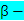 栾教授11:05-11:15马迎涛一株产广谱细菌素乳酸菌的分离鉴定栾教授11:15-11:25黄倩淀粉的凝胶特性研究栾教授11:25-11:35寇秀云基于主成分分析的不同品种小麦苗的品质指标分析比较栾教授11:35-11:45孙晓静干法预糊化对苦荞面团性质的影响午 休午 休午 休午 休于修烛副教授14:20-14:30李晨伊氧化对乳清分离蛋白结构及化学性质影响的探究于修烛副教授14:30-14:40裴建飞魔芋胶-沙蒿胶复配体系流变学特性研究于修烛副教授14:40-14:50韩克不同类型马铃薯膳食纤维理化性质的研究于修烛副教授14:50-15:00薛凯利黑米红枣复合乳酸乳酸发酵饮料工艺优化于修烛副教授15:00-15:10陈勇不同热处理对大豆抗营养因子及其品质的影响于修烛副教授15:10-15:20邢静亚蚕豆饼干加工技术研究于修烛副教授15:20-15:30侯传丽不同种类甜味剂对豌豆淀粉理化性质的影响于修烛副教授15:30-15:40曹姬倩蕊射频加热对西式火腿蛋白氧化分析